社会福祉法人静岡県共同募金会　会長　様このことについて、下記のとおり実施いたしましたので、助成金の交付を願いたく関係書類を添えて請求いたします。平成　　年　　月　　日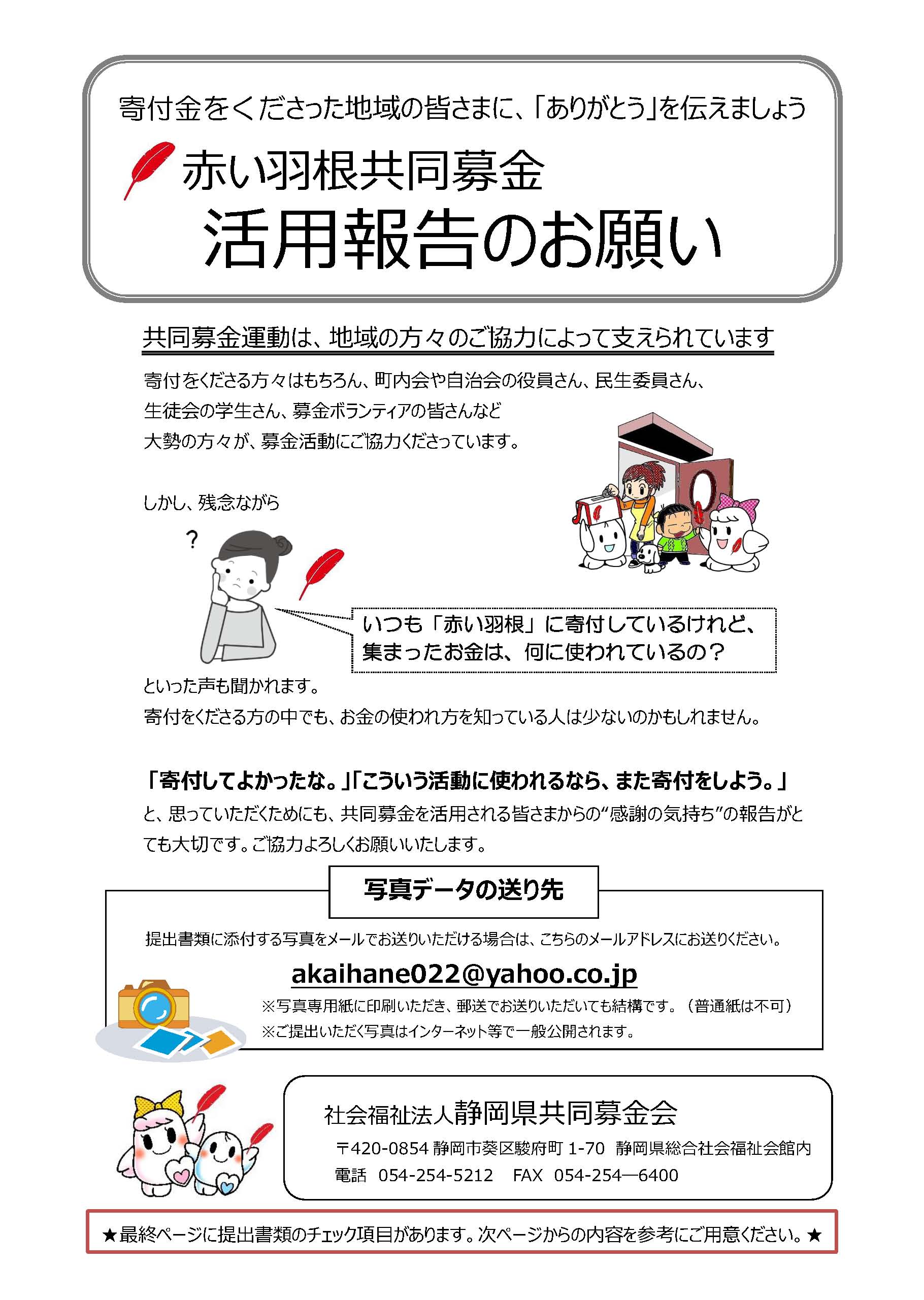 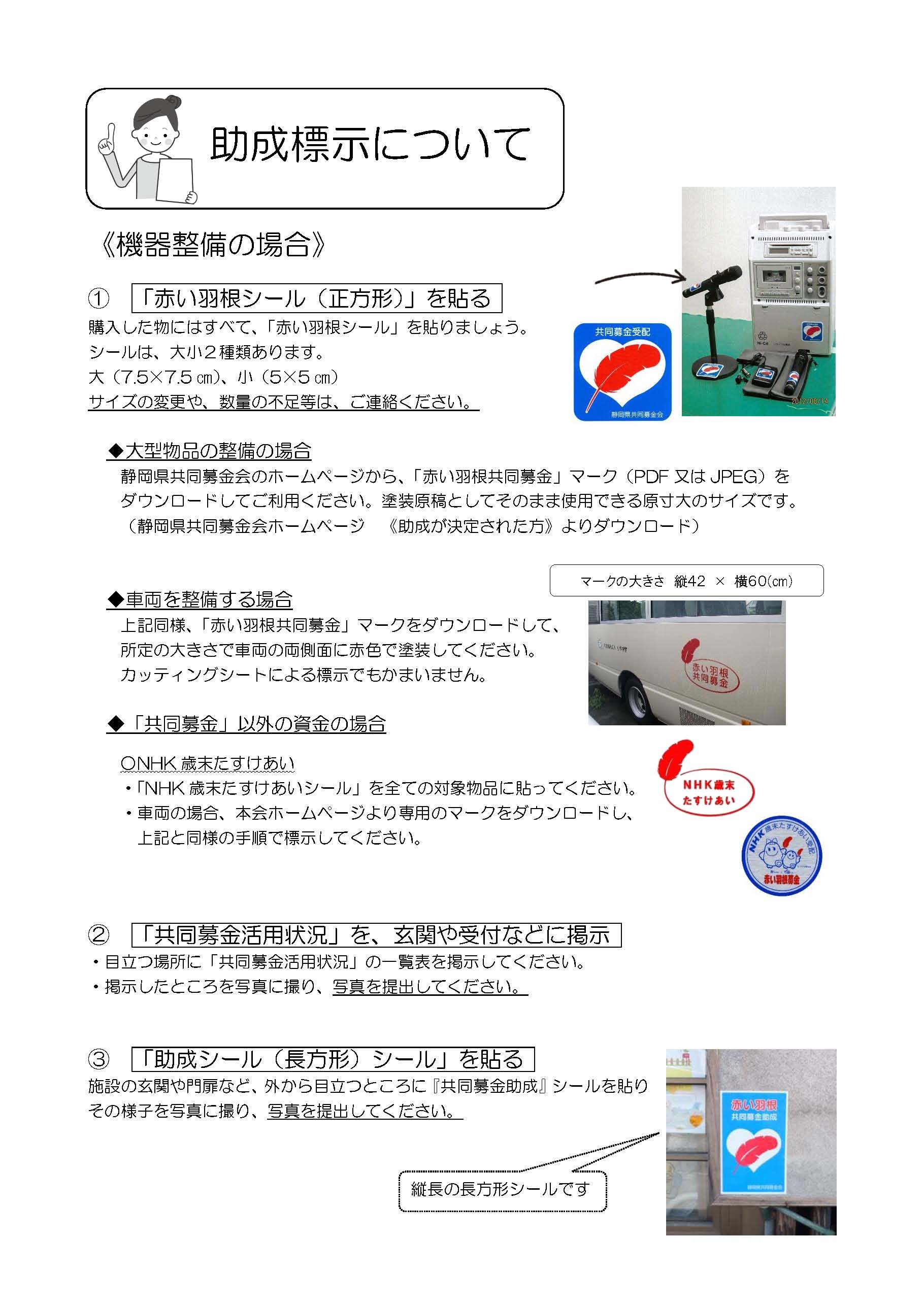 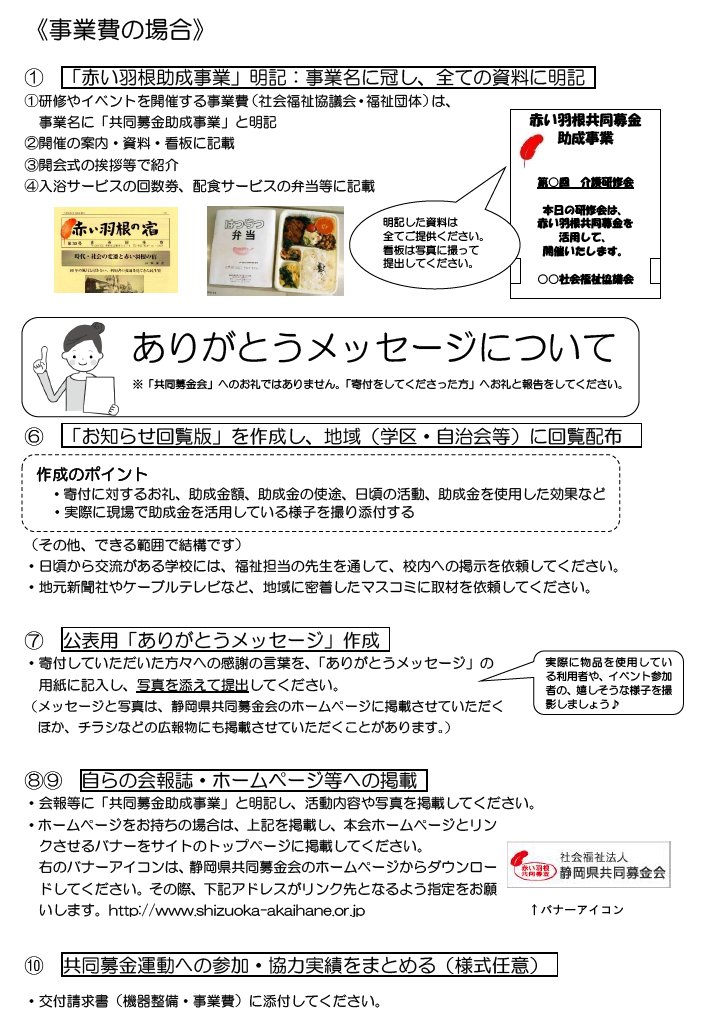 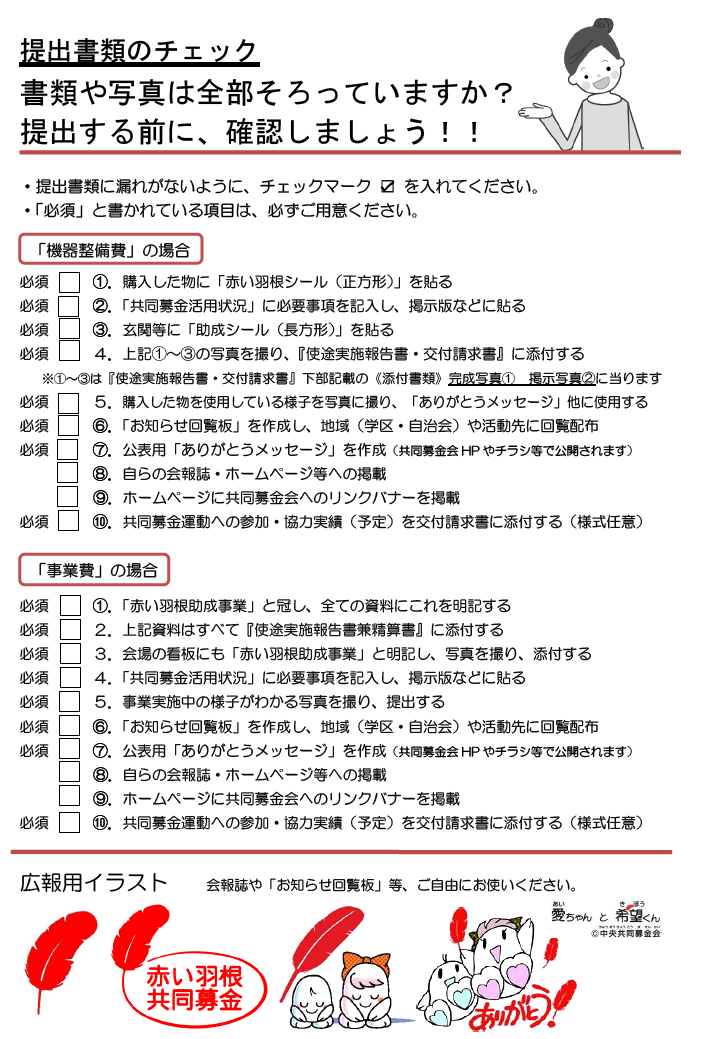 　町内会・児童会・生徒会の皆様へ　　　　　　　　　　　　　　　　　　　　　　　　　　　静岡市駿府町１番７０号福祉会館　　　　　　　　　　　　　　　　　　　　　　　　　　　ボランティアグループあかいはね　　　　　　　　　　　　　　　　　　　　　　　　　　　　　　　　　　　　　　　　関係者一同　このたび「赤い羽根共同募金」から寄付金をいただきました。お礼とご報告を申し上げます。“赤い羽根”ありがとうございました　　　・　いただいた金額　　１２０，０００円　　　・　使いみち　　　　「自動血圧計と圧力鍋」　｢ボランティアグループあかいはね｣は、駿府学区の７０歳以上の一人暮らしの方､高齢者世帯の方を対象に公民館で週１回、ふれあい会を開き体操や楽しいおしゃべりを通じ寝たきり予防などの活動をしています。　血圧計は健康管理に欠かせないものです｡また圧力鍋は温かい手作りの昼食会に大活躍｡募金をしてくださった多くの皆様の、温かいお気持ちを胸に大切に使わせていただきます｡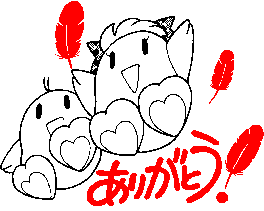 　　　　　　　　　　中央共同募金会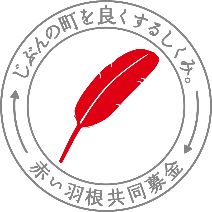 『共同募金』助成施設・団体から寄付者への“ありがとうメッセージ”・写真　共同募金会では、寄付者の方々に共同募金の使いみちについて知っていただくため、助成先である皆様からお礼のメッセージをお寄せいただき、印刷物やインターネットなどを通して、現場からの生の感謝の声をお届けいたします。　つきましては、下記により「公表用メッセージ」を作成してください。○赤い羽根データベース『はねっと』（中央共同募金会）　http://www.akaihane.or.jp/hanett○静岡県共同募金会ホームページ　　http://www.shizuoka-akaihane.or.jp/■公表用メッセージ■公表用写真共同募金（機器整備費）使途実施報告書・交付請求書助成番号法人・団体名法人・団体名法人・団体名法人・団体名法人・団体名印代表者職氏名代表者職氏名代表者職氏名代表者職氏名代表者職氏名（役職）（役職）（役職）（役職）（氏名）　（氏名）　（氏名）　（氏名）　（氏名）　（氏名）　（氏名）　（氏名）　（氏名）　（氏名）　（氏名）　（氏名）　印所在地所在地所在地（〒          ）（〒          ）（〒          ）（〒          ）（〒          ）（〒          ）（〒          ）（〒          ）（〒          ）（〒          ）（〒          ）（〒          ）（〒          ）（〒          ）（〒          ）（〒          ）（〒          ）（〒          ）（〒          ）ＴＥＬＴＥＬＴＥＬＦＡＸＦＡＸＦＡＸ《 事業実施内容 》《 事業実施内容 》《 事業実施内容 》《 事業実施内容 》《 事業実施内容 》《 事業実施内容 》《 事業実施内容 》《 事業実施内容 》《 事業実施内容 》《 事業実施内容 》《 事業実施内容 》《 事業実施内容 》《 事業実施内容 》《 事業実施内容 》《 事業実施内容 》《 事業実施内容 》《 事業実施内容 》《 事業実施内容 》《 事業実施内容 》《 事業実施内容 》《 事業実施内容 》《 事業実施内容 》施設・団体名施設・団体名施設・団体名施設・団体名担当者担当者担当者氏名：TEL：e-mail：氏名：TEL：e-mail：氏名：TEL：e-mail：氏名：TEL：e-mail：氏名：TEL：e-mail：氏名：TEL：e-mail：氏名：TEL：e-mail：使途指定内容使途指定内容使途指定内容使途指定内容担当者担当者担当者氏名：TEL：e-mail：氏名：TEL：e-mail：氏名：TEL：e-mail：氏名：TEL：e-mail：氏名：TEL：e-mail：氏名：TEL：e-mail：氏名：TEL：e-mail：助成金額助成金額助成金額助成金額金　　　　　,000円金　　　　　,000円金　　　　　,000円金　　　　　,000円金　　　　　,000円車両の場合の種類例:移送車4の種類車両の場合の種類例:移送車4の種類車両の場合の種類例:移送車4の種類車両の場合の種類例:移送車4の種類車両の場合の種類例:移送車4の種類車両の場合の種類例:移送車4の種類車両の場合の種類例:移送車4の種類実施内容品名又は項目品名又は項目品名又は項目品名又は項目品名又は項目品名又は項目品名又は項目品名又は項目数　量数　量数　量単　価単　価単　価単　価単　価単　価単　価金　　額金　　額金　　額実施内容実施内容事業費総額（合計）事業費総額（合計）事業費総額（合計）事業費総額（合計）事業費総額（合計）事業費総額（合計）事業費総額（合計）事業費総額（合計）事業費総額（合計）事業費総額（合計）事業費総額（合計）事業費総額（合計）事業費総額（合計）事業費総額（合計）事業費総額（合計）事業費総額（合計）事業費総額（合計）円円円円実施内容備考（購入先または請負人等を記入のこと）備考（購入先または請負人等を記入のこと）備考（購入先または請負人等を記入のこと）備考（購入先または請負人等を記入のこと）備考（購入先または請負人等を記入のこと）備考（購入先または請負人等を記入のこと）備考（購入先または請負人等を記入のこと）備考（購入先または請負人等を記入のこと）備考（購入先または請負人等を記入のこと）備考（購入先または請負人等を記入のこと）備考（購入先または請負人等を記入のこと）備考（購入先または請負人等を記入のこと）備考（購入先または請負人等を記入のこと）備考（購入先または請負人等を記入のこと）備考（購入先または請負人等を記入のこと）備考（購入先または請負人等を記入のこと）備考（購入先または請負人等を記入のこと）備考（購入先または請負人等を記入のこと）備考（購入先または請負人等を記入のこと）備考（購入先または請負人等を記入のこと）備考（購入先または請負人等を記入のこと）実施内容実施着手年月日実施着手年月日実施着手年月日実施着手年月日実施着手年月日平成　　年　　月　　日平成　　年　　月　　日平成　　年　　月　　日平成　　年　　月　　日完成年月日完成年月日完成年月日完成年月日完成年月日完成年月日平成　　年　　月　　日平成　　年　　月　　日平成　　年　　月　　日平成　　年　　月　　日平成　　年　　月　　日平成　　年　　月　　日振 込 先金融機関名金融機関名金融機関名金融機関名支店支店支店支店支店支店支店支店支店振 込 先口座番号口座番号口座番号口座番号 普・当 №   普・当 №  振 込 先ふりがなふりがなふりがなふりがな振 込 先口座名義口座名義口座名義口座名義《 添付書類 》添付を確認して、太枠の中に☑をつける《 添付書類 》添付を確認して、太枠の中に☑をつける《 添付書類 》添付を確認して、太枠の中に☑をつける《 添付書類 》添付を確認して、太枠の中に☑をつける《 添付書類 》添付を確認して、太枠の中に☑をつける《 添付書類 》添付を確認して、太枠の中に☑をつける《 添付書類 》添付を確認して、太枠の中に☑をつける《 添付書類 》添付を確認して、太枠の中に☑をつける《 添付書類 》添付を確認して、太枠の中に☑をつける《 添付書類 》添付を確認して、太枠の中に☑をつける《 添付書類 》添付を確認して、太枠の中に☑をつける《 添付書類 》添付を確認して、太枠の中に☑をつける《 添付書類 》添付を確認して、太枠の中に☑をつける《 添付書類 》添付を確認して、太枠の中に☑をつける《 添付書類 》添付を確認して、太枠の中に☑をつける《 添付書類 》添付を確認して、太枠の中に☑をつける《 添付書類 》添付を確認して、太枠の中に☑をつける《 添付書類 》添付を確認して、太枠の中に☑をつける《 添付書類 》添付を確認して、太枠の中に☑をつける《 添付書類 》添付を確認して、太枠の中に☑をつける《 添付書類 》添付を確認して、太枠の中に☑をつける《 添付書類 》添付を確認して、太枠の中に☑をつける請求書の写（必須：販売店等から必ず受け取ること。）請求書の写（必須：販売店等から必ず受け取ること。）請求書の写（必須：販売店等から必ず受け取ること。）請求書の写（必須：販売店等から必ず受け取ること。）請求書の写（必須：販売店等から必ず受け取ること。）請求書の写（必須：販売店等から必ず受け取ること。）請求書の写（必須：販売店等から必ず受け取ること。）請求書の写（必須：販売店等から必ず受け取ること。）請求書の写（必須：販売店等から必ず受け取ること。）請求書の写（必須：販売店等から必ず受け取ること。）請求書の写（必須：販売店等から必ず受け取ること。）請求書の写（必須：販売店等から必ず受け取ること。）請求書の写（必須：販売店等から必ず受け取ること。）請求書の写（必須：販売店等から必ず受け取ること。）請求書の写（必須：販売店等から必ず受け取ること。）請求書の写（必須：販売店等から必ず受け取ること。）請求書の写（必須：販売店等から必ず受け取ること。）請求書の写（必須：販売店等から必ず受け取ること。）請求書の写（必須：販売店等から必ず受け取ること。）請求書の写（必須：販売店等から必ず受け取ること。）完成写真①（機器等には赤い羽根シール（正方形）を添付）完成写真①（機器等には赤い羽根シール（正方形）を添付）完成写真①（機器等には赤い羽根シール（正方形）を添付）完成写真①（機器等には赤い羽根シール（正方形）を添付）完成写真①（機器等には赤い羽根シール（正方形）を添付）完成写真①（機器等には赤い羽根シール（正方形）を添付）完成写真①（機器等には赤い羽根シール（正方形）を添付）完成写真①（機器等には赤い羽根シール（正方形）を添付）完成写真①（機器等には赤い羽根シール（正方形）を添付）完成写真①（機器等には赤い羽根シール（正方形）を添付）完成写真①（機器等には赤い羽根シール（正方形）を添付）完成写真①（機器等には赤い羽根シール（正方形）を添付）完成写真①（機器等には赤い羽根シール（正方形）を添付）完成写真①（機器等には赤い羽根シール（正方形）を添付）完成写真①（機器等には赤い羽根シール（正方形）を添付）完成写真①（機器等には赤い羽根シール（正方形）を添付）完成写真①（機器等には赤い羽根シール（正方形）を添付）完成写真①（機器等には赤い羽根シール（正方形）を添付）完成写真①（機器等には赤い羽根シール（正方形）を添付）完成写真①（機器等には赤い羽根シール（正方形）を添付）掲示写真②（「共同募金活用状況」「助成シール（長方形）」の写真）掲示写真②（「共同募金活用状況」「助成シール（長方形）」の写真）掲示写真②（「共同募金活用状況」「助成シール（長方形）」の写真）掲示写真②（「共同募金活用状況」「助成シール（長方形）」の写真）掲示写真②（「共同募金活用状況」「助成シール（長方形）」の写真）掲示写真②（「共同募金活用状況」「助成シール（長方形）」の写真）掲示写真②（「共同募金活用状況」「助成シール（長方形）」の写真）掲示写真②（「共同募金活用状況」「助成シール（長方形）」の写真）掲示写真②（「共同募金活用状況」「助成シール（長方形）」の写真）掲示写真②（「共同募金活用状況」「助成シール（長方形）」の写真）掲示写真②（「共同募金活用状況」「助成シール（長方形）」の写真）掲示写真②（「共同募金活用状況」「助成シール（長方形）」の写真）掲示写真②（「共同募金活用状況」「助成シール（長方形）」の写真）掲示写真②（「共同募金活用状況」「助成シール（長方形）」の写真）掲示写真②（「共同募金活用状況」「助成シール（長方形）」の写真）掲示写真②（「共同募金活用状況」「助成シール（長方形）」の写真）掲示写真②（「共同募金活用状況」「助成シール（長方形）」の写真）掲示写真②（「共同募金活用状況」「助成シール（長方形）」の写真）掲示写真②（「共同募金活用状況」「助成シール（長方形）」の写真）掲示写真②（「共同募金活用状況」「助成シール（長方形）」の写真）振込金融機関預金通帳表紙の写（法人名もしくは施設・団体名義：他名義は不可）振込金融機関預金通帳表紙の写（法人名もしくは施設・団体名義：他名義は不可）振込金融機関預金通帳表紙の写（法人名もしくは施設・団体名義：他名義は不可）振込金融機関預金通帳表紙の写（法人名もしくは施設・団体名義：他名義は不可）振込金融機関預金通帳表紙の写（法人名もしくは施設・団体名義：他名義は不可）振込金融機関預金通帳表紙の写（法人名もしくは施設・団体名義：他名義は不可）振込金融機関預金通帳表紙の写（法人名もしくは施設・団体名義：他名義は不可）振込金融機関預金通帳表紙の写（法人名もしくは施設・団体名義：他名義は不可）振込金融機関預金通帳表紙の写（法人名もしくは施設・団体名義：他名義は不可）振込金融機関預金通帳表紙の写（法人名もしくは施設・団体名義：他名義は不可）振込金融機関預金通帳表紙の写（法人名もしくは施設・団体名義：他名義は不可）振込金融機関預金通帳表紙の写（法人名もしくは施設・団体名義：他名義は不可）振込金融機関預金通帳表紙の写（法人名もしくは施設・団体名義：他名義は不可）振込金融機関預金通帳表紙の写（法人名もしくは施設・団体名義：他名義は不可）振込金融機関預金通帳表紙の写（法人名もしくは施設・団体名義：他名義は不可）振込金融機関預金通帳表紙の写（法人名もしくは施設・団体名義：他名義は不可）振込金融機関預金通帳表紙の写（法人名もしくは施設・団体名義：他名義は不可）振込金融機関預金通帳表紙の写（法人名もしくは施設・団体名義：他名義は不可）振込金融機関預金通帳表紙の写（法人名もしくは施設・団体名義：他名義は不可）振込金融機関預金通帳表紙の写（法人名もしくは施設・団体名義：他名義は不可）車検証の写（車両の場合）車検証の写（車両の場合）車検証の写（車両の場合）車検証の写（車両の場合）車検証の写（車両の場合）車検証の写（車両の場合）車検証の写（車両の場合）車検証の写（車両の場合）車検証の写（車両の場合）車検証の写（車両の場合）車検証の写（車両の場合）車検証の写（車両の場合）車検証の写（車両の場合）車検証の写（車両の場合）車検証の写（車両の場合）車検証の写（車両の場合）車検証の写（車両の場合）車検証の写（車両の場合）車検証の写（車両の場合）車検証の写（車両の場合）活動地域等に報告した「お知らせ回覧板」（会報誌等に掲載した場合は併せて提出）活動地域等に報告した「お知らせ回覧板」（会報誌等に掲載した場合は併せて提出）活動地域等に報告した「お知らせ回覧板」（会報誌等に掲載した場合は併せて提出）活動地域等に報告した「お知らせ回覧板」（会報誌等に掲載した場合は併せて提出）活動地域等に報告した「お知らせ回覧板」（会報誌等に掲載した場合は併せて提出）活動地域等に報告した「お知らせ回覧板」（会報誌等に掲載した場合は併せて提出）活動地域等に報告した「お知らせ回覧板」（会報誌等に掲載した場合は併せて提出）活動地域等に報告した「お知らせ回覧板」（会報誌等に掲載した場合は併せて提出）活動地域等に報告した「お知らせ回覧板」（会報誌等に掲載した場合は併せて提出）活動地域等に報告した「お知らせ回覧板」（会報誌等に掲載した場合は併せて提出）活動地域等に報告した「お知らせ回覧板」（会報誌等に掲載した場合は併せて提出）活動地域等に報告した「お知らせ回覧板」（会報誌等に掲載した場合は併せて提出）活動地域等に報告した「お知らせ回覧板」（会報誌等に掲載した場合は併せて提出）活動地域等に報告した「お知らせ回覧板」（会報誌等に掲載した場合は併せて提出）活動地域等に報告した「お知らせ回覧板」（会報誌等に掲載した場合は併せて提出）活動地域等に報告した「お知らせ回覧板」（会報誌等に掲載した場合は併せて提出）活動地域等に報告した「お知らせ回覧板」（会報誌等に掲載した場合は併せて提出）活動地域等に報告した「お知らせ回覧板」（会報誌等に掲載した場合は併せて提出）活動地域等に報告した「お知らせ回覧板」（会報誌等に掲載した場合は併せて提出）活動地域等に報告した「お知らせ回覧板」（会報誌等に掲載した場合は併せて提出）公表用「ありがとうメッセージ」（助成機器活用中の写真③を添付）公表用「ありがとうメッセージ」（助成機器活用中の写真③を添付）公表用「ありがとうメッセージ」（助成機器活用中の写真③を添付）公表用「ありがとうメッセージ」（助成機器活用中の写真③を添付）公表用「ありがとうメッセージ」（助成機器活用中の写真③を添付）公表用「ありがとうメッセージ」（助成機器活用中の写真③を添付）公表用「ありがとうメッセージ」（助成機器活用中の写真③を添付）公表用「ありがとうメッセージ」（助成機器活用中の写真③を添付）公表用「ありがとうメッセージ」（助成機器活用中の写真③を添付）公表用「ありがとうメッセージ」（助成機器活用中の写真③を添付）公表用「ありがとうメッセージ」（助成機器活用中の写真③を添付）公表用「ありがとうメッセージ」（助成機器活用中の写真③を添付）公表用「ありがとうメッセージ」（助成機器活用中の写真③を添付）公表用「ありがとうメッセージ」（助成機器活用中の写真③を添付）公表用「ありがとうメッセージ」（助成機器活用中の写真③を添付）公表用「ありがとうメッセージ」（助成機器活用中の写真③を添付）公表用「ありがとうメッセージ」（助成機器活用中の写真③を添付）公表用「ありがとうメッセージ」（助成機器活用中の写真③を添付）公表用「ありがとうメッセージ」（助成機器活用中の写真③を添付）公表用「ありがとうメッセージ」（助成機器活用中の写真③を添付）共同募金運動への参加・協力実績（予定含む）（様式任意）共同募金運動への参加・協力実績（予定含む）（様式任意）共同募金運動への参加・協力実績（予定含む）（様式任意）共同募金運動への参加・協力実績（予定含む）（様式任意）共同募金運動への参加・協力実績（予定含む）（様式任意）共同募金運動への参加・協力実績（予定含む）（様式任意）共同募金運動への参加・協力実績（予定含む）（様式任意）共同募金運動への参加・協力実績（予定含む）（様式任意）共同募金運動への参加・協力実績（予定含む）（様式任意）共同募金運動への参加・協力実績（予定含む）（様式任意）共同募金運動への参加・協力実績（予定含む）（様式任意）共同募金運動への参加・協力実績（予定含む）（様式任意）共同募金運動への参加・協力実績（予定含む）（様式任意）共同募金運動への参加・協力実績（予定含む）（様式任意）共同募金運動への参加・協力実績（予定含む）（様式任意）共同募金運動への参加・協力実績（予定含む）（様式任意）共同募金運動への参加・協力実績（予定含む）（様式任意）共同募金運動への参加・協力実績（予定含む）（様式任意）共同募金運動への参加・協力実績（予定含む）（様式任意）共同募金運動への参加・協力実績（予定含む）（様式任意）《 完了報告 》《 完了報告 》《 完了報告 》《 完了報告 》《 完了報告 》《 完了報告 》《 完了報告 》《 完了報告 》《 完了報告 》《 完了報告 》《 完了報告 》《 完了報告 》《 完了報告 》《 完了報告 》《 完了報告 》《 完了報告 》《 完了報告 》《 完了報告 》《 完了報告 》《 完了報告 》《 完了報告 》《 完了報告 》支払いを完了した後、領収書の写し又は金融機関振込控えを提出すること。提出をもって完了とする。支払いを完了した後、領収書の写し又は金融機関振込控えを提出すること。提出をもって完了とする。支払いを完了した後、領収書の写し又は金融機関振込控えを提出すること。提出をもって完了とする。支払いを完了した後、領収書の写し又は金融機関振込控えを提出すること。提出をもって完了とする。支払いを完了した後、領収書の写し又は金融機関振込控えを提出すること。提出をもって完了とする。支払いを完了した後、領収書の写し又は金融機関振込控えを提出すること。提出をもって完了とする。支払いを完了した後、領収書の写し又は金融機関振込控えを提出すること。提出をもって完了とする。支払いを完了した後、領収書の写し又は金融機関振込控えを提出すること。提出をもって完了とする。支払いを完了した後、領収書の写し又は金融機関振込控えを提出すること。提出をもって完了とする。支払いを完了した後、領収書の写し又は金融機関振込控えを提出すること。提出をもって完了とする。支払いを完了した後、領収書の写し又は金融機関振込控えを提出すること。提出をもって完了とする。支払いを完了した後、領収書の写し又は金融機関振込控えを提出すること。提出をもって完了とする。支払いを完了した後、領収書の写し又は金融機関振込控えを提出すること。提出をもって完了とする。支払いを完了した後、領収書の写し又は金融機関振込控えを提出すること。提出をもって完了とする。支払いを完了した後、領収書の写し又は金融機関振込控えを提出すること。提出をもって完了とする。支払いを完了した後、領収書の写し又は金融機関振込控えを提出すること。提出をもって完了とする。支払いを完了した後、領収書の写し又は金融機関振込控えを提出すること。提出をもって完了とする。支払いを完了した後、領収書の写し又は金融機関振込控えを提出すること。提出をもって完了とする。支払いを完了した後、領収書の写し又は金融機関振込控えを提出すること。提出をもって完了とする。支払いを完了した後、領収書の写し又は金融機関振込控えを提出すること。提出をもって完了とする。支払いを完了した後、領収書の写し又は金融機関振込控えを提出すること。提出をもって完了とする。「赤い羽根共同募金」とは、　　○社会福祉法に定められた「国民たすけあい運動」です　　○「寄付を募るボランティア」と「寄付をするボランティア」の双方の皆様に支えられています。　　○毎年、支援の必要な方々の要望を調査し、「募金目標額」を定めて行う計画募金です。　　○皆様の優しさ（集まった寄付金）は、必要性を審査の上、支援の必要な方々にお届けしています。　　※助成内容や要望・申請など詳細につきましてはお問い合わせ下さい｡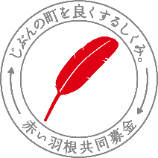 　　　　　　　　　　　　　　　　　　　　　　　　社会福祉法人静岡県共同募金会　　　　　　　　　　　　　　　　　　　　　　　　〒420-0856静岡市葵区駿府町１番７０号　　　　　　　　　　　　　　　　　　　　　　　　　　　　　　電話　054-254-5212グループ団体名担当者名（　　　　　　　　）所在地（〒　　　－　　　　　）（℡　　　―　　　―　　　　）（℡　　　―　　　―　　　　）メッセージのタイトル200文字程度　（助成金が役に立っていること、喜ばれていることを「話しかけるように」お書きください。また支援対象者の方からの声なども交えてください）200文字程度　（助成金が役に立っていること、喜ばれていることを「話しかけるように」お書きください。また支援対象者の方からの声なども交えてください）200文字程度　（助成金が役に立っていること、喜ばれていることを「話しかけるように」お書きください。また支援対象者の方からの声なども交えてください）200文字程度　（助成金が役に立っていること、喜ばれていることを「話しかけるように」お書きください。また支援対象者の方からの声なども交えてください）（写真貼付）○実際に現場で活用している様子や利用者が喜んでいる様子を撮影した写真を提供してください。○次の写真は、経年劣化及び印刷に使用できないため、不可です。　・写真をカラーコピーしたもの　・普通紙へプリントしたもの○写真は本会ホームページ（　http://www.shizuoka-akaihane.or.jp/　）で公開しますので、映っている皆さんの了解を得てください。○写真データの送信先アドレス：akaihane022＠yahoo.co.jp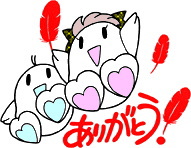 団体名：団体名：赤   い   羽   根共同募金活用状況赤   い   羽   根共同募金活用状況年度助成額助成額事業内容年度円円年度円円年度円円